ISO 14064-1：2018 溫室氣體盤查主導查證員培訓報名費用：原價29,000，團體折扣後26,100活動時間：2023.08.01(二)、08.02(三)、08.07(一)、08.08(二)報名網址：ISO 14064-1：2018 溫室氣體盤查主導查證員培訓 (google.com)課程簡介：ISO 14064-1：2018 溫室氣體盤查主導查證員培訓 - 推廣教育中心 | 德明財經科技大學 (takming.edu.tw)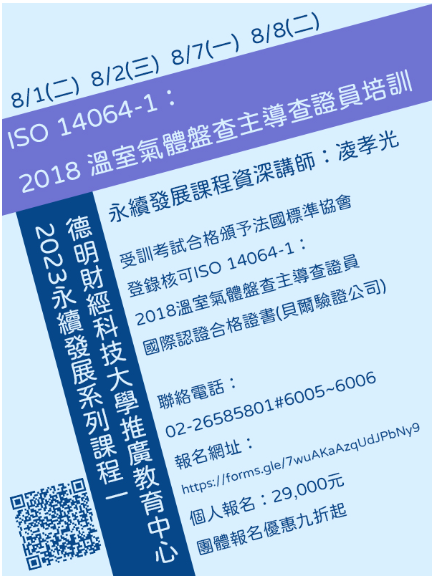 